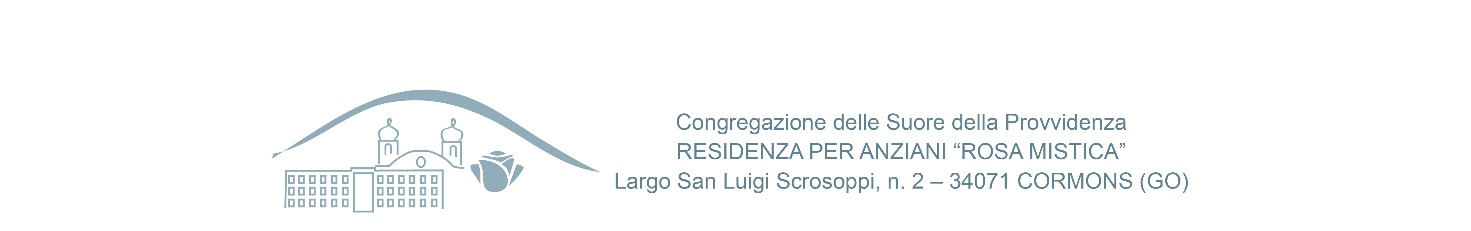 DOMANDA DI ACCOGLIMENTOIl/La sottoscritto/a _________________________________________________________residente in _____________________________ via__________________________________tel.______________________ cell. ___________________mail. ___________________________________________C.F. ___________________________________________in qualità di _______________________ (interessato, figlio/a, Amministratore di Sostegno, Tutore, altro ______________)CHIEDE l’ACCOGLIMENTOpresso la Residenza per anziani “Rosa Mistica” di CormonsCognome e Nome __________________________________ nato/a il ____________________residente in _____________________________ via__________________________________Codice Fisc.___________________________________ Inv. Civ. (si-no) /esenzioni (si-no) _____Medico Curante _______________________Dando atto che le relative condizioni psico-fisiche del/della predetto/a non sono tali da consentire la compilazione diretta e dichiarando sin d’ora che il Sig./la Sig.ra _________________________________________ è consenziente alla presente richiesta di ammissione, formulata a seguito di Sua libera scelta e determinazione.Ciò premesso,il/la sottoscritto/a personalmente oppure per conto dell’interessatodichiara di aver preso visione e compreso in ogni parte i seguenti documenti (scaricabili dal sito www.rosamisticacormons.it): Carta dei Servizi Contratto di Ingresso, il cui contenuto viene accettato ora per allora e che verrà formalizzato all’atto dell’ammissione Informative Privacy presente sul sito www.rosamisticacormons.it Regolamento Residenza Rosa Misticasi impegna a comunicare immediatamente l’eventuale accoglienza presso altra struttura, oppure la rinuncia alla presente domanda, oppure –nel caso di compilazione del modulo da parte di persona diversa dall’interessata– il decesso;dichiara di essere a conoscenza che la presente domanda ha validità di anni due dalla data di presentazioneconferma, al fine di ottemperare tutte le procedure di ingresso presso “Rosa Mistica” nel caso la presente richiesta fosse accolta, di accettare, ora per allora, senza eccezioni, il Regolamento per l’accoglimento e la permanenza degli Ospiti in vigore, nonché la Carta dei Servizi e il Contratto di Ingresso;dichiara di prendere atto dell’art. 5 del “Regolamento anagrafico della popolazione residente” D.P.R. 30 maggio 1989, n. 223, per il quale dopo il trasferimento della dimora abituale dell’Ospite accolto si procede alla mutazione anagrafica di cui all’art. 10 dello stesso decreto; dichiara di impegnarsi al pagamento relativo alla retta di ricovero come definita dalla Residenza;dichiara di aver fornito ai familiari o referenti di seguito indicati l’informativa privacy di cui alla documentazione presente sul sito www.rosamisticacormons.it  e di aver informato gli stessi della comunicazione dei seguenti dati alla Congregazione ai fini del ricevimento di eventuali comunicazioni riguardanti l’accoglimento della domanda, assumendosi ogni responsabilità sulla legittimità di tale comunicazione e sul trattamento dei dati di tali familiari da parte della Congregazione stessa, NOMINATIVI E RECAPITI DI FAMILIARI O REFERENTI ai quali potersi rivolgere per comunicazioni inerenti la presente domandaFirma interessato _____________________________________ oppureFirma familiare ____________________________ oppure altro soggetto ____________________DATA _________________________NominativoGrado di parentelaTelefono e-mail